ЧЕРКАСЬКА МІСЬКА РАДА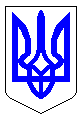 ЧЕРКАСЬКА МІСЬКА РАДАВИКОНАВЧИЙ КОМІТЕТРІШЕННЯВід 26.02.2016 № 220Про врегулювання деяких питань щодо реалізації прав об’єднань співвласників багатоквартирних будинків З метою сприяння створенню об’єднань співвласників багатоквартирних будинків, для забезпечення і захисту прав співвласників, створення можливостей для їх реалізації, належного утримання та  використання  спільного  майна, зважаючи на скарги представників об’єднань співвласників багатоквартирних будинків, відповідно до Закону України «Про особливості здійснення права власності у багатоквартирному будинку», «Про об'єднання співвласників багатоквартирного будинку», підпунктів 1, 3 пункту «а» ст. 30 Закону України «Про місцеве самоврядування в Україні», виконавчий комітет Черкаської міської радиВИРІШИВ: 1. Установити, що: 1.1    списання з балансу колишніх балансоутримувачів, що належать до комунальної власності (служби утримання будинків), житлового комплексу або його частини (надалі – списання) здійснюється на підставі звернення відповідного об’єднання співвласників багатоквартирного будинку (надалі – об’єднання), яке зареєстроване у встановленому законом порядку. До звернення додається копія рішення (витяг з рішення) загальних зборів об’єднання про порядок управління майном;1.2 списання здійснюється шляхом утворення колишнім балансоутримувачем відповідної комісії, до складу якої можуть бути включені представники об’єднання (за їх згодою), та подальшого затвердження колишнім балансоутримувачем акта про списання, згідно з додатком;1.3     строк списання визначається за домовленістю з об’єднанням та не має перевищувати двох тижнів (або одного місяця – за умови письмової згоди об’єднання) з моменту отримання звернення об’єднання; 1.4  не пізніше двох робочих днів з дня затвердження акта про списання, колишній балансоутримувач надсилає рекомендованим листом або передає об’єднанню примірник зазначеного акта;1.5	укладення об’єднанням договорів із виконавцями або виробниками житлово-комунальних послуг, вчинення дій, пов’язаних з наданням субсидій,  здійснюється на підставі затвердженого акта про списання з балансу житлового комплексу або його частини колишнього балансоутримувача з урахуванням дати списання;1.6 об’єднання вважається таким, що здійснює управління багатоквартирним будинком з дати, зазначеної у акті про списання.2. Попередити посадових осіб балансоутримувачів, які належать до комунальної власності, про персональну відповідальність за перешкоджання або затягування виконання цього рішення, перешкоджання процесу створення об’єднань та реальної можливості об’єднання здійснювати управління багатоквартирним будинком.3. Це рішення застосовується до затвердження Кабінетом Міністрів України порядку списання з балансу міністерствами, іншими центральними органами виконавчої влади, державними підприємствами та органами місцевого самоврядування багатоквартирних будинків, у яких розташовані приміщення приватної та інших форм власності.4. Контроль за виконанням рішення покласти на директора департаменту житлово-комунального комплексу Наумчука А. М. Міський голова 								А. В. БондаренкоДодатокдо рішення виконавчого комітетуЧеркаської міської радивід __________ № ___________________ЗразокЗАТВЕРДЖЕНО ____________________________ (посада керівника балансоутримувача) (підпис) (прізвище та ініціали) _____ _______________20 ___ р. (найменування та ідентифікаційний код балансоутримувача ) М.П.АКТпро списання багатоквартирного будинку з балансу ___________________________________________________ ____ ______________ 20___ р. (найменування населеного пункту)Комісія утворена згідно з _________________________________________________ (реквізити розпорядчого документа) у складі: ______________________ (голова комісії); (прізвище, ім’я, по батькові) ______________________ (члени комісії) (прізвище, ім’я, по батькові) склала цей акт про списання багатоквартирного будинку що розташований за адресою:________________________________________________________,з балансу ____________________________________________________________________. (найменування та ідентифікаційний код балансоутримувача) Характеристика багатоквартирного будинку: 1. Загальні відомості Рік введення в експлуатацію ______________________________________; Матеріали стін ___________________________________________________; Матеріали покрівлі___________________ площа ___________ кв. метрів;  Група капітальності ______________________________________________; Кількість поверхів _______________________________________________. 2. Відомості про площу багатоквартирного будинку, кв. метрів Загальна площа будинку _____________________________________________; Житлова площа квартир _____________________________________________; Загальна площа квартир ______________________________________________; Загальна площа нежитлових приміщень ________________________________; Загальна площа допоміжних приміщень ________________________________, з  них, кв. метрів: сходові клітки ______________________________________________________; вестибюлі __________________________________________________________; позаквартирні коридори ______________________________________________; колясочні ___________________________________________________________; комори _____________________________________________________________; сміттєкамери ________________________________________________________; горища _____________________________________________________________; підвали _____________________________________________________________; шахти і машинні відділення ліфтів ______________________________________; інші технічні приміщення ______________________________________________; Кількість квартир у будинку ____________________, з  них: приватної форми власності___________________ квартир; державної форми власності___________________ квартир; комунальної форми власності __________________ квартир; Кількість нежитлових приміщень у будинку ____________________, з них: приватної форми власності___________________ нежитлових приміщень;  державної форми власності___________________ нежитлових приміщень; комунальної форми власності __________________ нежитлових приміщень; Кількість сходових кліток ________________________________________. 3. Облаштування багатоквартирного будинку Водопроводом ___________________________ квартир/нежитлових приміщень; Каналізацією ___________________________ квартир/нежитлових приміщень; Центральним опаленням __________________ квартир/нежитлових приміщень; Опаленням від поквартирних котлів, печей тощо __________________________; квартир/нежитлових приміщень Гарячим водопостачанням _________________ квартир/нежитлових приміщень; зокрема: Електроосвітленням ___________________ квартир/нежитлових приміщень; Газопостачанням ___________________ квартир/нежитлових приміщень; Стаціонарними електроплитами ____________________________ квартир; Газовими плитами ________________________________________ квартир; Ліфтами ___________________ одиниць; Сміттєпроводами ________________________ одиниць; Замково-переговорними пристроями ______________________ під'їздів. 4. Вартість активів Первісна (переоцінена) вартість багатоквартирного будинку (його частини) _________________________________________________________ гривень. Знос (амортизація) будинку (на перше число місяця, в якому здійснюється списання будинку з балансу) станом на ___ ____________ 20___ року _______ гривень. 5. Інші відомості про багатоквартирний будинок ___________________________________________________________________. 6. Перелік документів, що використовувались під час складання акту: ___________________________________________________________________________ (технічний паспорт на будинок; плани поверхів; схеми інженерного обладнання: холодного та гарячого водопостачання; каналізації; теплопостачання; електропостачання; газопостачання тощо). 4 Голова комісії ______________________ ______________ ________________________                                                                                           (посада)                                  (підпис)                   (прізвище та ініціали) Члени комісії: ______________________ ______________ ________________________ (посада)                                    (підпис)                   (прізвище та ініціали) ______________________ ______________ ________________________ (посада)                                          (підпис)                    (прізвище та ініціали) 